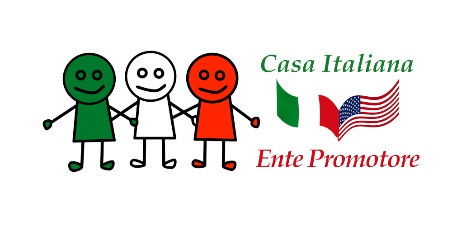 MODULO D’ISCRIZIONEBambini di 3 e 4 anni        ………………………………………….....................................................................................................………………………………....…     Cognome		                                                Nome        ……………………………………...........................................................…………………………….........................................……....……      Indirizzo	        …………………………………………………………………............................................................................................................…..……      Città			                                                      Stato	              	       Zip        ……………………………………………….....................................................................................................…………………....………..…      Tel. Casa	                               Tel. padre                                          Tel.  madre     e-mail:       ……………………………………….....................................................................................................………………...........     M.      F.            Data di nascita: ........................................ Luogo:...........…………………....……………........…………............                                                                gg/mm/aa                         (Città, Provincia, Stato)    				  					Potty trained? : .......................................                                                                               La maestra deve sapere che: ................................................................................................................................................................................................. .................................................................................................................................................................................................NOME DEL GENITORE....................................................................................................FIRMA del GENITORE ....................................................................................................In caso di emergenza l'insegnante si metterà in contatto con i genitori. In caso di irreperibilità di entrambi, l'insegnante è autorizzato(a) a contattare il Medico e a seguire le istruzioni necessarie. Si prega di indicare nome e numero telefonico del medico:Medico………………………………………………….......................................................................Tel:……………………………………………… 	               Nome		             CognomeCorsi Integrativi d’italianoMaterna:  (3-4 anni compiuti entro dicembre)  				$ 1200SABATO 9:30-12:30Westland MS 5511 Massachusetts Ave, Bethesda MDPagamentoda effettuare:1) tramite n.2 assegni bancari, intestati a Casa Italiana Language School/Ente Gestore:  1° assegno: $ 600 per incasso immediato2° assegno: $ 600 per incasso al 2 gennaio 2019Da spedire unitamente all’iscrizione a: Casa Italiana Language School                                                          595 3rd Street, NW WASHINGTON, DC 200012) tramite PayPal (vedere www.casaitalianaentepromotore.org)Nome del genitore: ………………………………………              Data ………………………………… Riduzione di $20 a partire dal secondo figlio iscritto ai corsi.